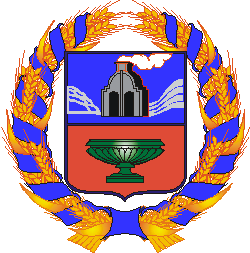  Губернатор Алтайского краяпросп. Ленина, д. . Барнаул, 656049телефон: (3852) 36-31-15, факс: (3852) 36-38-63, е-mail: gubernator@alregn.ruПОЯСНИТЕЛЬНАЯ ЗАПИСКАк проекту закона Алтайского края «О внесении изменений в статьи 5 и 10
закона Алтайского края «Об организации транспортного обслуживания населения в Алтайском крае»Настоящий проект закона подготовлен в целях приведения закона Алтайского края от 05.05.2016 № 32-ЗС «Об организации транспортного обслуживания населения в Алтайском крае» в соответствие с Федеральным законом от 24.02.2021 № 26-ФЗ «О внесении изменений в Федеральный закон «Устав автомобильного транспорта и городского наземного электрического транспорта».Законопроектом дополняется перечень полномочий Правительства Алтайского края в части установления: порядка подтверждения пассажиром оплаты проезда, перевозки детей, следующих вместе с ним, в случаях, если его проезд или перевозка детей подлежит оплате, в том числе с предоставлением преимуществ по провозной плате, указанных в частях 1 и 2 статьи 21 Федерального закона от 08.11.2007 
№ 259-ФЗ «Устав автомобильного транспорта и городского наземного электрического транспорта», перевозки багажа, провоза ручной клади, а также подтверждения пассажиром права на бесплатный или льготный проезд при проезде по маршрутам регулярных перевозок в городском, пригородном и междугородном сообщении, установленным в границах Алтайского края;порядка проверки подтверждения оплаты проезда, перевозки багажа, провоза ручной клади при проезде по маршрутам регулярных перевозок в городском, пригородном и междугородном сообщении, установленным в границах Алтайского края.Иные изменения, предусмотренные данным законопроектом, обусловлены проводимой Правительством Российской Федерации реформой контрольно-надзорной деятельности в соответствии с планом мероприятий «дорожной карты» по реализации механизма «регуляторной гильотины».Реализация закона не повлечет дополнительных расходов из краевого бюджета. В.П. Томенко